www.czechstepbystep.czKrátké české zprávy: Pálení čarodějnic
Před poslechem:                                                                                             1. Co vidíte na obrázcích? O čem bude zpráva?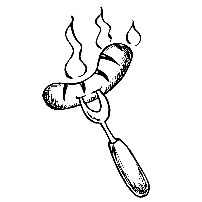 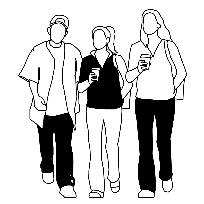 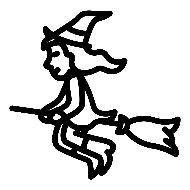 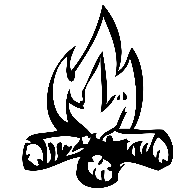 ………………………………………………………..................................Při poslechu: 2. Označte, co je správně.1. 30. dubna ráno / večer se v Česku pálí čarodějnice.2. Tuto noc mají zlé síly větší / menší moc.3. Oheň může / nemůže lidi a přírodu ochránit.4. Počasí během víkendu bylo dobré / špatné.5. Lidé opékali čarodějnice / buřty.6. 1. května byl / nebyl státní svátek.……………………………………………………………………………………..Po poslechu:3. Spojte věty.1. Večer v neděli 30. dubna lidé	        	    		A. bylo příjemné.2. Tomuto lidovému zvyku se říká			B. buřty.3. Dřív se věřilo,	    				C. byl státní svátek	 4. Oheň může					     	D. pálili ohně.5. Víkendové počasí					E. u ohně.6. Lidé se scházeli 					F. Čarodějnice nebo také filipojakubská noc.7. Lidé opékali						G. lidi a přírodu ochránit.8. V pondělí 1.5.                   				H. že tuto noc mají zlé síly větší moc.